NETTEHAM PARISH COUNCIL 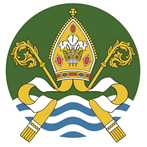        HANDLING FREEDOM OF INFORMATION                                      REQUESTS POLICYCompliance with the Freedom of Information Act 2000 is the legal responsibility of local authorities and other public organisations. Since 1 January 2005 people have a right to know what decisions are taken on their behalf, and how services are run. They have the right to be told whether or not information exists.  They can also ask to see not only printed leaflets and other publications, but also any background files and other records relating to the business of the organisation, unless statutory exemptions apply.Nettleham Parish Council has produced and publicised a Publication Scheme, which makes it clear what information can already be accessed.  The Publication Scheme outlines any charges which may be made in supplying any information.Any additional information which is not part of the Publication Scheme can be requested under the Freedom of Information Act 2000.A request for information must be made, in writing e.g. by letter or e-mail and should be sent to the Clerk to the Council. The request must include a contact name, an address for correspondence and state clearly what information is required.Responsibility for dealing with all requests for information has been delegated to the Clerk to the Council. The first step will be to identify whether the requested data is held by the council.  If not, the applicant will be notified accordingly. If information is held, and is not subject to any exemption, it will normally be supplied within 20 working days unless there is a fee to pay, or further clarification must be sought.If the request for information is unclear, the Clerk to the Council will contact the applicant to clarify what data is being sought.  If clarification of a request is needed, the 20 working day period will commence on receipt of the additional information. If the information is not held by the Council, but the Council is aware of another public body which may hold the information, the request will either be forwarded to the third party concerned, or the applicant will be give details of which public authority is believed to hold the information.Where information cannot be provided, a refusal notice will be issued explaining which exemption applies, and advising of any right to appeal, if applicable.  Where information is subject to a ‘qualified exemption’ under the FOI Act, there may be an extension to the 20 day period whilst further consideration is given to applying the public interest test, to determine whether any information should be withheld or disclosed.Where any complaint is received about the processing of any request for information, this will be referred on to full Council for attention.Where any correspondence is received from the Information Commissioner’s Office in relation to any Freedom of Information matter, this will be referred on to full Council for attention.  Approved and Adopted at the Annual Parish Council Meeting held on 22 May 2018Reviewed and adopted at the Annual Parish Council Meeting held 31.05.22Reviewed and adopted at the Annual Parish Council Meeting held 16.05.23Review Date: 31.05.2024